                   GLM Library Card Application & Internet Use Agreement 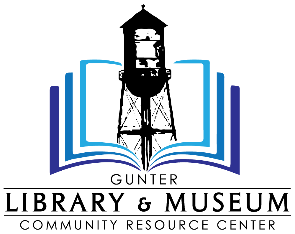 I apply for the right to use the Gunter Library and Museum and agree to obey all library and museum rules, pay all fines or damages I or my minor children incur, and give prompt notice of change of address, phone number, or email. Print Full Name:_____________________________Signature:________________________(parent if minor)Date of Birth:_________________________ Driver’s License or I.D. # _____________________________Mailing Address:_________________________________________________________________________Phone:______________________________ Email:______________________________________________Internet Use AgreementI understand and will abide by the Gunter Library and Museum’s Internet Use Policy. I further understand that nay violations is unethical and may constitute a criminal offense. Should I commit any violation, my access privileges will be revoked and appropriate legal action may be taken. I understand that Gunter Library and museum provides full unfiltered access to the internet and will not hold the Library liable for information acquired by minor through the use of the Library’s internet service. A full version o the Computer Acceptable Use Policy is provide on our website gunterlibrary.comPrint Full Name:__________________________ Signature: ________________________(parent if minor)OverDrive 
Gunter Library and Museum offers access to E-books, audiobooks, and streaming videos through Overdrive, and online app available on any mobile device. Mango LanguagesMango Languages is an online language learning system with over 60 languages, including Spanish, English, French, German, and more. Access Mango from home via the library website at gunterlibrary.com or through the Mango mobile app available on any device._________________________________________________________________________________________For Library Use Only: Application Date:_____________ Card # Issued:____________ Entered into system:______Provided Inernet Use Policy:______ Explained OverDrive:______ Explained Mango:______